Ondertekend door de volgende fracties: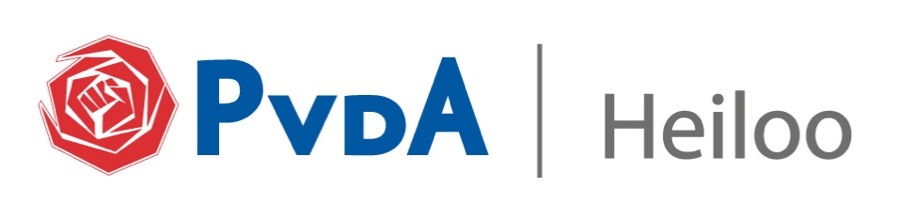 MOTIEMotie bij:(in te vullen door griffie)Aangeven op welk voorstel of agendapunt deze motie betrekking heeft of motie vreemd aan de orde van de dagOnderwerpFinanciële steun voor huishoudens met energiearmoedeAanhefDe raad van de gemeente Heiloo in vergadering bijeen op 6 december 2021InhoudWe constateren het volgende: Door de snel stijgende energieprijzen dreigen veel huishoudens in Nederland in de problemen te raken, en dit geldt ook voor een deel van de huishoudens in Heiloo.In Heiloo berekent TNO het hoogste percentage energie-armoede in de stationsomgeving (4,38% van de huishoudens wordt hier gedefinieerd als energiearm; het gaat in de stationsomgeving om circa 130 huishoudens).De kabinetsmaatregelen om stijgende energiekosten te compenseren zijn generieke maatregelen, die niet gericht zijn op huishoudens met een kleine portemonnee. (Zie: Joost Greunsven en Martien Visser (2021). Iedereen compenseren is niemand compenseren, Energeia, 15 november 2021.)Het kabinet heeft € 150 miljoen euro gereserveerd om kwetsbare huishoudens met een hoge energierekening en/of een slechte energetische staat van hun woning te ondersteunen via gemeenten.De Provinciale Staten Noord-Holland hebben op 8 november 2021 een motie aangenomen om gemeenten te ondersteunen bij het bestrijden van energiearmoede.ConclusieDe raad verzoekt het college het volgende:Een plan van aanpak op te stellen om huishoudens in Heiloo financieel te ondersteunen die te maken hebben met energiearmoede. Hierbij wordt de definitie van ‘energiearmoede’ gebruikt van het Nibud.Hiervoor wordt onderzocht of bij de bestrijding van energiearmoede de bijzondere bijstand benut kan worden om inwoners van Heiloo te compenseren voor de stijgende energiekosten. Bij de vroegsignalering in het kader van de schuldenaanpak specifiek te letten op de gevolgen van de hogere energieprijzen. Indieners (fractie en naam)Fractie zetelsV00RTEGENVVD4GBH3H20003D663CDA2PvdA2Heiloo Lokaal2TOTAAL19 VVDCDAGBHPvdAHeiloo-2000Heiloo LokaalD66